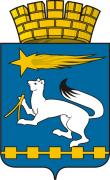 АДМИНИСТРАЦИЯ ГОРОДСКОГО ОКРУГА НИЖНЯЯ САЛДАП О С Т А Н О В Л Е Н И Е19.11.2014                                                                                                     № 1198                                                  Нижняя СалдаОб определении гарантирующей организации водопроводно-канализационного хозяйства на территории городского округа Нижняя СалдаРуководствуясь статьей 16 Федерального закона от 06 октября 2003 года                № 131-ФЗ «Об общих принципах организации местного самоуправления в Российской Федерации» подпунктом 2 пункта 1 статьи 6 и статьями 8,12 Федерального закона от 07 декабря 2011 года № 416-ФЗ «О водоснабжении и водоотведении»с целью организации централизованного, надежного и бесперебойного водоснабжения и водоотведения населения и объектов социальной сферы городского округа Нижняя Салда, Уставом городского округа Нижняя Салда, администрация городского округа Нижняя Салда,ПОСТАНОВЛЯЕТ:1. Определить гарантирующую организацию водопроводно-канализационного хозяйства на территории городского округа Нижняя Салда - муниципальное унитарное предприятие «Салдаэнерго».2. Муниципальному унитарному предприятию «Салдаэнерго» провести мероприятия по выявлению безхозяйных сетей, при выявлении подготовить схемы расположения данных сетей.3. Отделу по управлению муниципальным имуществом администрации городского округа Нижняя Салда:3.1. провести кадастровые работы в отношении выявленных безхозяйных сетей, поставить данные сети на государственный кадастровый учет;3.2. поставить на учет безхозяйные сети в установленном законом порядке.4. Опубликовать настоящее постановление в газете «Городской вестник - Нижняя Салда» и разместить на официальном сайте городского округа Нижняя Салда.5. Контроль над исполнением настоящего постановления оставляю за собой.Глава администрации                                                 городского округа                                                            	    С.Н. Гузиков